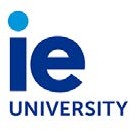 ATTENDANCE POLICY FOR THE ACADEMIC YEAR 2023-2024IMPLEMENTATION RULESThe following rules establish the criteria for the implementation of the Attendance Policy for the Academic Year 2023-2024 for Bachelor-degree programmes. These criteria have been agreed with the IE University Student Government to adapt the Attendance Policy to the different profiles of the students according to the development of the learning process reflected in the years of the programmes:– 1st and 2nd years students of all Bachelor programmes (single and Duals):  Maximum of 20% of absences. Students attending less than 80% of sessions will receive a FAIL (0.0) in the ordinary and extraordinary calls of the current academic year.– 3rd year students of the single Bachelors and 4th year students of Duals and BAS:  Maximum of 20% of absences. Students attending less than 80% of sessions: will receive a FAIL (0.0) in the ordinary call of the current academic year if attendance is between 70% and 80% of the session. Students will be allowed to sit at the retake of the extraordinary call.will receive a FAIL (0.0) in the ordinary and extraordinary calls of the current academic year if attendance is under 70%.– 4th year students of the single Bachelors and 5th year students of Duals and BAS:  Maximum of 20% of absences with an additional extension of 5% of absences for professional reasons (job hunt and interviews). Students attending less than 80% of sessions: will receive a FAIL (0.0) in the ordinary call of the current academic year if attendance is between 70% and 80% of the session. Students will be allowed to sit at the retake of the extraordinary call.will receive a FAIL (0.0) in the ordinary and extraordinary calls of the current academic year if attendance is under 70%.IE University will monitor the implementation of these rules along the academic year 2023-2024 in closed coordination with students’ representatives. 